	Polynomials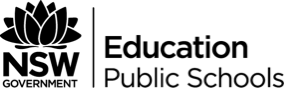 Content/applications/implications and considerationsTeaching strategiesResources7.1  Integer roots of polynomials with integer coefficients  The student is able to: Prove that, if a polynomial has integer coefficients and if  is an integer root, then  is a divisor of the constant term.Test a given polynomial with integer coefficients for possible integer roots.All possible integer roots of such a polynomial therefore lay among the positive and negative integer divisors of its constant term.Link to previous work on Polynomials in Ext 1The different number fields – real / complex  -differenceStudents state factor and remainder theorem – and how they are usedConstruct a flowchart detailing how to factorise polynomialsLink to factorising quadratics – what are the properties of the roots in relationship to the constant termFactorise and solve any polynomials over the real numbersWorksheet [ Word | pdf ]Introductory Lesson [ Keynote | ppt | pdf ]Undetermined Coefficients Example [ ppt ]Youtube Playlist – all areas PolynomialsIntroduction to Polynomials – Scootle resourceFool Proof Test for Primes - Numberphile (YouTube Video)Odd Equations – Numberphile (YouTube Video)7.2  Multiple Roots  The student is able to: Define a multiple root of a polynomial It may happen that  and that  is a factor of . The number  is then called a repeated or multiple root of .Write down the order (multiplicity) of a rootIf , where  is a positive integer and , then  is a root of  of order (or multiplicity) .  is called a factor of  of order . A simple root corresponds to a factor of order 1.Prove that if  where  and , then  has a root  of multiplicity . Solve simple problems involving multiple roots of a polynomial.Factorise and solve any polynomials over the real numbersGenerate understanding of multiple roots using Geogebra – get Geometrical significanceProve multiple root TheoremApplications of Multiple Root Theorem – typical past HSC questions - find the multiplicity of a particular root – use multiple roots to aid in the sketching of polynomialsTypical Question 1986 Q3 (ii)Investigation – Geogebra Roots of Multiplicity [ Word | pdf ]Roots of Multiplicity [ Keynote | ppt | pdf ]7.3 Fundamental Theorem of AlgebraThe student is able to:State the fundamental theorem of algebra The ‘fundamental theorem of algebra’ asserts that every polynomial  of degree  over the complex numbers has at least one rootDeduce that a polynomial of degree , with real or complex coefficients, has exactly  complex roots, allowing for multiplicities. Using this result, the factor theorem should now be used to prove (by induction on the degree) that a polynomial of degree  with real (or complex) coefficients has exactly  complex roots (each counted according to its multiplicity) and is expressible as a product of exactly  complex linear factorsState the Fundamental Theorem of Algebra – no proofLink to the Division TransformationRoots Occurring in Conjugate PairsFundamental Theorem of Algebra [ pdf ]Fundamental Theorem of Algebra - Numberphile (YouTube Video)7.4  Factoring Polynomials  The student is able to: Recognise that a complex polynomial of degree  can be written as a product of  complex linear factors The fact that complex roots of real polynomials occur in conjugate pairs leads directly to the factorisation of real polynomials over the real numbers as a product of real linear and real quadratic factors. In particular, a real polynomial of odd degree always has at least one real root.Recognise that a real polynomial of degree  can be written as a product of real linear and real quadratic factors Factor a real polynomial into a product of real linear and real quadratic factors Factor a polynomial into a product of complex linear factors.Students should be able to factor cubic and quartic polynomials over both the real and complex numbers. Students should be able to factor polynomials with a degree greater than 4 in cases where factors are possible to obtain by other than the remainder theorem (e.g. , )Write down a polynomial given a set of properties sufficient to define it.Solve polynomial equations over the real and complex numbers. Focus more on reverse type questions – worded properties of polynomialsPolynomial with Complex Roots – YouTube7.5  Roots and Coefficients of a Polynomial Equation.The student is able to: Write down the relationships between the roots and coefficients of polynomial equations of degrees 2, 3 and 4. Use these relationships to form a polynomial equation given its roots The simplest approach to forming an equation whose roots are related to the roots of a given equation often does not involve using the relationship between the roots and coefficients. Form an equation, whose roots are a multiple of the roots of a given equation An equation, whose roots are m times those of a polynomial equation  , is  For example, a cubic equation  may have roots . Then an equation with roots  is Form an equation, whose roots are the reciprocals of the roots of a given equation An equation, whose roots are reciprocals of those of , is  Thus a cubic whose roots are  is  or .Form an equation, whose roots differ by a constant from the roots of a given equation An equation, whose roots are all  less than those of , is . Thus, a cubic with roots  is .Form an equation, whose roots are the squares of the roots of a given equation.An equation, whose roots are the squares of those of , is  (converted to a polynomial in ). Thus, an equation with roots  is , or .Link in to previous experiences with quadratics and cubics – only need to know up to degree 4 – but mention general forms as well.Go through standard types of root properties and generate how to get them from standard properties of rootsFocus on working backwards – given properties of the roots finding the polynomial or polynomial equationA typical question on the relationship between roots and coefficients of a polynomial was Question 7(ii), 4 Unit HSC Mathematics paper, 1982. A typical question on formation of an equation with related roots is Question 7(ii), 4 Unit HSC Mathematics paper, 1983.Roots and Coefficients Example [ Keynote | ppt | pdf ]7.6 Partial Fractions.The student is able to:Write , where , in the form , where .If , then  must be divided initially by  in order to write into a form upon which a partial fraction decomposition may be applied.Write , where  and  is a product of distinct linear factors , in the form .A variety of methods should be examined, in carrying out a decomposition of  into partial fractions, when  is a product of distinct linear factors.If , then  Coefficients may then be obtained by equating coefficients, substituting in carefully selected values of  or using the fact that .This may be derived by noting that, if  and  , then . Let  tend to . Then  and ..Write , where  and  is a product of distinct linear factors and a simple quadratic factor, in the form .Write , where  and  is a product of two different simple quadratic factors of form , in the form .Apply these partial fraction decompositions to the integration of corresponding functions. Cases when multiple factors of  existeg  are not included in this course.This can be left until the integration topic – but it is wise to go through now and refresh when doing integrationPartial Fractions Synopsis 